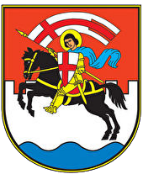 GRAD ZADARObrazac za sudjelovanje javnosti u javnom internetskom savjetovanju Zaključno s 31. ožujka 2023., popunjeni obrazac potrebno je dostaviti na adresu elektroničke pošte: unesco@grad-zadar.hr.Nakon završetka javnog savjetovanja, razmotrit će se svi pristigli prijedlozi i mišljenja te će biti primljeni na znanje uz obrazloženja koja čine Izvješće o javnom internetskom savjetovanju. Navedeno Izvješće bit će javno objavljeno na internetskoj stranici Grada Zadra. Sukladno Općoj uredbi o zaštiti podatka, imate mogućnost izostavljanja navođenja osobnih podataka (ime i prezime) kako isti ne bi bili javno objavljeni. U tom slučaju, molimo da jasno istaknete svoj zahtjev prilikom slanja obrasca. Anonimni, uvredljivi i irelevantni komentari neće biti objavljeni. OBRAZAC  OBRAZAC  OBRAZAC Naziv dokumentaLokalni Plan upravljanja "Obrambenim sustavom Zadra" komponentom serijskog svjetskog dobra UNESCO-a “Venecijanski obrambeni sustavi 16. i 17.stoljeća: Stato da Terra, zapadni Stato da Mar”Lokalni Plan upravljanja "Obrambenim sustavom Zadra" komponentom serijskog svjetskog dobra UNESCO-a “Venecijanski obrambeni sustavi 16. i 17.stoljeća: Stato da Terra, zapadni Stato da Mar”Naziv gradskog upravnog tijela nadležnog za izradu nacrta Grad Zadar; Upravni odjel za kulturu i športGrad Zadar; Upravni odjel za kulturu i športSvrha dokumentaSvrha dokumentaIzvješćivanje o provedenom savjetovanju sa zainteresiranom javnošću  o Nacrtu Lokalnog Plana upravljanja "Obrambenim sustavom Zadra"Cilj provođenja savjetovanjaCilj provođenja savjetovanjaCilj provođenja savjetovanja sa zainteresiranom javnošću je upoznavanje javnosti s dokumentom Lokalni Plan upravljanja "Obrambenim sustavom Zadra" Tkođer je cilj dobivanje mišljenja, primjedbi i prijedloga te eventualno prihvaćanje zakonitih i stručno utemeljenih mišljenja, primjedbi i prijedloga.Razdoblje internetskog savjetovanjaRazdoblje internetskog savjetovanjaOd 1. ožujka do 31. ožujka 2023.Adresa i način podnošenja mišljenja, primjedbi i prijedloga Adresa i način podnošenja mišljenja, primjedbi i prijedloga Pisana mišljenja/primjedbe/prijedlozi na nacrt Lokalnog Plana upravljanja dostavljaju se na zadanom obrascu i to elektroničkom poštom na e-mail: unesco@grad-zadar.hrIme i prezime osobe, odnosno naziv predstavnika zainteresirane javnosti koja daje svoje mišljenje, primjedbe i prijedloge na predloženi nacrt.Ime i prezime osobe, odnosno naziv predstavnika zainteresirane javnosti koja daje svoje mišljenje, primjedbe i prijedloge na predloženi nacrt.Interes, odnosno kategorija i brojnost korisnika koje predstavljate (građani, udruge, udruge u području zaštite okoliša, poduzetnici, itd.).Interes, odnosno kategorija i brojnost korisnika koje predstavljate (građani, udruge, udruge u području zaštite okoliša, poduzetnici, itd.).Načelne primjedbe i prijedlozi na predloženi nacrt dokumenta s obrazloženjem.Načelne primjedbe i prijedlozi na predloženi nacrt dokumenta s obrazloženjem.Primjedbe i prijedlozi na pojedine članke predloženog nacrta s obrazloženjem.Primjedbe i prijedlozi na pojedine članke predloženog nacrta s obrazloženjem.Ime i prezime osobe (ili osoba) koja je sastavljala primjedbe i prijedloge ili osobe koja predstavlja zainteresiranu javnost, e-mail ili drugi podaci za kontakt.Ime i prezime osobe (ili osoba) koja je sastavljala primjedbe i prijedloge ili osobe koja predstavlja zainteresiranu javnost, e-mail ili drugi podaci za kontakt.Datum dostavljanja prijedloga i mišljenja.Datum dostavljanja prijedloga i mišljenja.Jeste li suglasni da se podaci iz ovog obrasca s imenom/nazivom sudionika savjetovanja, objavi na web stranici Grada Zadra?Jeste li suglasni da se podaci iz ovog obrasca s imenom/nazivom sudionika savjetovanja, objavi na web stranici Grada Zadra?